Activity 5.2.2b Proof of the Perpendicular Bisector TheoremThe Perpendicular Bisector Theorems says that the locus of points that are equidistant from the endpoints of a segment is the perpendicular bisector of the segment.To prove this theorem we need to prove two things:If a point lies on the perpendicular bisector of a line segment, then it is equidistant from the endpoints of the segment, andIf a point is equidistant from the endpoints of a segment, then it lies on the perpendicular bisector of the segment.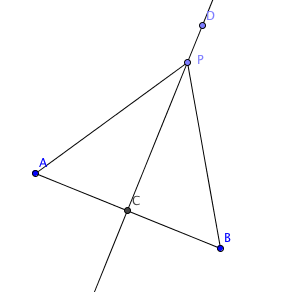 Prove part (1):Given: is the perpendicular bisector of 
	P lies on Prove:  PA = PB Fill in the blanks to complete the proof below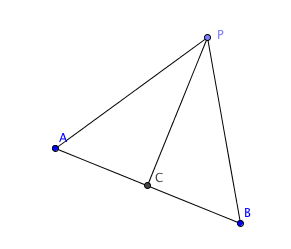 Prove part (2)Given:  PA = PB
	 C is the midpoint of Prove:    StatementsReasonsis the perpendicular bisector of  and P lies on GivenAC = CB(a) Definition of _________________________and  are both right angles(b) Definition of _________________________(c) _______________________________All right angles are congruentPC = PC(d) ___________________________________(e) _______________________________(f) ___________________________________(g) _______________________________Corresponding parts of congruent triangles are congruentStatementsReasonsPA = PBGivenC is the midpoint of GivenAC = CB(a) Definition of _________________________(b) _______________________________Reflexive Property(c) _______________________________(d) ___________________________________(e) ___________________________________(f)   = 180°(g) ___________________________________  = 180°Substitution (substitute )  = 180°(h) __________________________________(i) ______________________________Division property of equality(j) ______________________________Definition of perpendicular lines